Effective Date: February 22, 2024Pennsylvania's Education for All Coalition (PEAC) values its users' privacy. This Privacy
Policy ("Policy") will help you understand how we collect and use personal information from
those who visit our website or make use of our online facilities and services, and what we will
and will not do with the information we collect. We designed and created our Policy to ensure those affiliated with Pennsylvania's Education for All Coalition of our commitment
and realization of our obligation not only to meet, but to exceed, most existing privacy
standards.We reserve the right to update this Policy at any given time. If you want to make
sure that you are up to date with the latest changes, we advise you to frequently visit this page.
If at any point in time Pennsylvania's Education for All Coalition decides to make use of any
personally identifiable information on file, in a manner vastly different from that which was
stated when this information was initially collected, the user or users shall be promptly
notified by email. Users at that time shall have the option as to whether to permit the use of
their information in this separate manner.This Policy applies to Pennsylvania's Education for All Coalition, and it governs any and all
data collection and usage by us. By www.paedforall.org, you are therefore consenting to the data collection procedures expressed in this Policy.Please note that this Policy does not govern the collection and use of information by
companies that Pennsylvania's Education for All Coalition does not control, nor by
individuals not employed or managed by us. If you visit a website that we mention or link to,
be sure to review its privacy policy before providing the site with information. It is highly
recommended and suggested that you review the privacy policies and statements of any
website you choose to use or frequent to better understand the way in which websites garner,
make use of and share the information collected.Specifically, this Policy will inform you of the following:1. What personally identifiable information is collected from you through our website.2. Why we collect personally identifiable information and the legal basis for such collection.3. How we use the collected information and with whom it may be shared.4. What choices are available to you regarding the use of your data; and5. The security procedures in place to protect against the misuse of your information.Information We Collect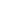 It is always up to you whether to disclose personally identifiable information to us, although if
you elect not to do so; we reserve the right not to register you as a user or provide you with
any products or services. This website collects various types of information, such as:· Voluntarily provided information which may include your name, address, emailaddress, billing and/or credit card information, etc. and used when you purchase products and/or services and to deliver the services you have requested.In addition, Pennsylvania's Education for All Coalition may have the occasion to collect non-
personal anonymous demographic information, such as age, gender, household income,
political affiliation, race, and religion, as well as the type of browser you are using, IP address,
or type of operating system, which will assist us in providing and maintaining superior quality
service or as required by funded grant programs.Please rest assured that this site will only collect personal information that you knowingly and
willingly provide us by way of surveys, completed membership forms, and emails. It is the
intent of this site to use personal information only for the purpose for which it was requested,
and any additional uses specifically provided for on this Policy.Why We Collect Information and For How LongWe are collecting your data for several reasons.· To better understand your needs and provide you with the services you have requested.
· To fulfill our legitimate interest in improving our services and products.· To contact you to fill out surveys or participate in other types of market research, whenwe have your consent to do so.· To meet the requirements of grant funds awarded to PEAC for specific program implementation.The data we collect from you will be stored for no longer than necessary. The length of time
we retain said information will be determined based upon the following criteria: the length of
time your personal information remains relevant; the length of time it is reasonable to keep
records to demonstrate that we have fulfilled our duties and obligations; any limitation periods within which claims might be made; any retention periods prescribed by law or recommended
by regulators, professional bodies, or associations; the type of contract we have with you, the
existence of your consent, and our legitimate interest in keeping such information as stated in
this Policy.Use of Information CollectedPennsylvania's Education for All Coalition does not now, nor will it in the future, sell, rent or
lease any of its customer lists and/or names to any third parties.Pennsylvania's Education for All Coalition may collect and may make use of personal
information to assist in the operation of our website and to ensure delivery of the services you
need and request. At times, we may find it necessary to use personally identifiable information
as a means to keep you informed of other products and/or services that may be
available to you from www.paedforall.orgPennsylvania's Education for All Coalition may also be in contact with you with regards to
completing surveys and/or research questionnaires related to your opinion of current or
potential future services that may be offered.Pennsylvania's Education for All Coalition uses various third-party social media features
including but not limited to Facebook,  https://www.facebook.com/paedforall/, Instagram, https://www.instagram.com/peac_inclusion, and X, https://twitter.com/InclusionPeac, and other interactive programs. These may collect your IP address and require cookies to work properly. These services are governed by the privacy policies of the providers and are not within Pennsylvania's Education for All Coalition's control.Disclosure of InformationPennsylvania's Education for All Coalition may not use or disclose the information provided
by you except under the following circumstances:· As necessary to provide services or products you have ordered;· In other ways described in this Policy or to which you have otherwise consented;· Taken together with other information in such a way so that your identity cannotreasonably be determined;· As required by law, or in response to a subpoena or search warrant;
· To outside auditors who have agreed to keep the information confidential;· As necessary to enforce the Terms of Service;· As necessary to maintain, safeguard and preserve all the rights and property ofPennsylvania's Education for All Coalition.Non-Marketing PurposesPennsylvania's Education for All Coalition greatly respects your privacy. We do maintain and
reserve the right to contact you if needed for non-marketing purposes (such as bug alerts,
security breaches, account issues, and/or changes in Pennsylvania's Education for All
Coalition products and services). In certain circumstances, we may use our website,
newspapers, or other public means to post a notice.Children under the age of 13Pennsylvania's Education for All Coalition's website is not directed to, and does not
knowingly collect personal identifiable information from, children under the age of thirteen
(13) and is compliant with the Children’s Online Privacy Protection Act (COPPA). If it is determined that such information has been inadvertently collected on anyone under the age of thirteen (13), we shall immediately take the necessary steps to ensure that such information is deleted from our system's database, or in the alternative, that verifiable parental consent is obtained for the use and storage of such information. Anyone under the age of thirteen (13) must seek and obtain parent or guardian permission to use this website. Our website currently uses Google and PayPal which haveprivacy policies on their websites. (Google and PayPal privacy policies.)Unsubscribe or Opt-OutAll users and visitors to our website have the option to discontinue receiving communications
from us by way of email or newsletters. To discontinue or unsubscribe from our website please
send an email that you wish to unsubscribe to info@paedforall.org. If you wish to unsubscribe
or opt-out from any third-party websites, you must go to that specific website to unsubscribe
or opt-out. Pennsylvania's Education for All Coalition will continue to adhere to this Policy
with respect to any personal information previously collected.Links to Other WebsitesOur website does contain links to affiliate and other websites. Pennsylvania's Education For
All Coalition does not claim nor accept responsibility for any privacy policies, practices and/or
procedures of other such websites. Therefore, we encourage all users and visitors to be aware
when they leave our website and to read the privacy statements of every website that collectspersonally identifiable information. This Privacy Policy Agreement applies only and solely to
the information collected by our website.Notice to European Union UsersPennsylvania's Education for All Coalition's operations are located primarily in the United
States. If you provide information to us, the information will be transferred out of the
European Union (EU) and sent to the United States. (The adequacy decision on the EU-US
Privacy became operational on August 1, 2016. This framework protects the fundamental
rights of anyone in the EU whose personal data is transferred to the United States for
commercial purposes. It allows the free transfer of data to companies that are certified in the
US under the Privacy Shield.) By providing personal information to us, you are consenting to
its storage and use as described in this Policy.Third-Party Service TermsPayments on the PEAC website link to third-party services. PEAC does not own or control these third parties. When you interact with these third parties and choose to use their service, you are providing your information to them. Your use of these services is subject to the privacy policies of those providers, including  Google Privacy Policy (see here for more information on how Google uses information), and PayPal Privacy Statement.Payments (i.e., donations and registrations) are collected through a third party (e.g., PayPal). Payments are transmitted to PEAC’s account with that third party. The funds are then transferred directly to PEAC’s bank account. SecurityPennsylvania's Education for All Coalition takes precautions to protect your information.
When you submit sensitive information via the website, your information is protected both
online and offline. The third-party company encrypts sensitive information, and all funds are securely transmitted to PEAC’s account. You can verify encryption by looking for a lock icon in the address bar and looking for "https" at the beginning of the address of the webpage. The third-party company also uses Secure Socket Layer (SSL) for authentication and private communications to build users' trust and confidence in the internet and website use by providing simple and secure access and communication of credit card and personal information.While encryption is used to protect sensitive information transmitted online, we also protect
your information offline. Only PEAC staff who need the information to perform a specific job
(for example, billing or customer service) are granted access to personally identifiable
information. The computers and servers in which we store personally identifiable information
are kept in a secure environment. This is all done to prevent any loss, misuse, unauthorized
access, disclosure or modification of the user's personal information under our control.Acceptance of Terms
By using this website, you are hereby accepting the terms and conditions stipulated within the
Privacy Policy Agreement. If you are not in agreement with our terms and conditions, then
you should refrain from further use of our sites. In addition, your continued use of our website
following the posting of any updates or changes to our terms and conditions shall mean that
you agree and accept such changes.How to Contact UsIf you have any questions or concerns regarding the Privacy Policy Agreement related to our
website, please feel free to contact us at the following email, telephone number or mailing
address.Email: info@paedforall.orgTelephone Number: 267-232-0570Mailing Address:Pennsylvania's Education for All Coalition
Cast Iron Building718 Arch St, 600N Philadelphia, Pennsylvania 19106